GRUNDSCHULE WITTELSBERGTelefon 				(06424) 1090Telefax 				(06424) 964269Birkenweg 2			35085 EbsdorfergrundBetreuung	des Landkreises	(06424) 964265E-Mail: poststelle@grundschule.wittelsberg.schulverwaltung.hessen.de            schule@grundschule-wittelsberg.de 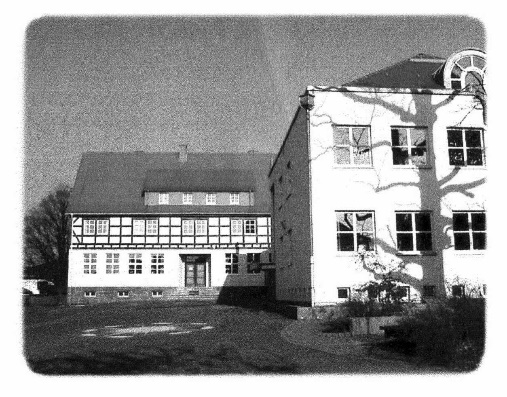 Liebe Eltern und Erziehungsberechtigte,Ihr Kind besucht nun die Grundschule Wittelsberg. Wir begrüßen Sie recht herzlich.Mit dieser Broschüre geben wir Ihnen die Möglichkeit, sich über unser Schulleben zu informieren und somit mit der Schule von Anfang an vertraut zu sein.Gleichzeitig ermuntern wir Sie, sich aktiv an allen Gremien zu beteiligen, das Gespräch mit der Lehrerin oder dem Lehrer Ihres Kindes zu suchen und die Schule in ihrem pädagogischen Konzept zu unterstützen.Neben dieser Handreichung finden Sie weitere Informationen auf unserer Homepage www.grundschule-wittelsberg.de Wir freuen uns auf eine intensive Zusammenarbeit und wünschen Ihnen und Ihren Kindern eine schöne Grundschulzeit.Das Kollegium der Grundschule Wittelsberg, August 2021Kollegium und Mitarbeiter*innenFrau Bauer	Fachlehrerin Klasse 3 und 4Frau Bieker	Klassenlehrerin Klasse 4, SportlehrerinFrau Bork	Kunstpädagogin, Kunstlehrerin, Ganztag Frau Clemens	Klassenlehrerin der Klasse 1 bFrau Grün 	in ElternzeitFrau Heydorn-Thomas	Schulleiterin und Klassenlehrerin der 	Klasse 2 a, Ganztag (AG)Frau Keller 	Sozialpädagogin (UBUS) und Ganztag 	(AGen u. HA) z.Zt. erkranktHerr Mehler	Sportlehrer und Fachlehrer, Ganztag,             	HomepageFrau Pflästerer	Klassenlehrerin 3 aFrau Schmidt	Klassenlehrerin der Klasse 3 b,	Konrektorin, Ganztag (HA und AG), 	Marburger KonzentrationstrainingFrau Scheer	Klassenlehrerin der Klasse 1 aFrau Unsicker 	Klassenlehrerin der Klasse 2 b, Frau Smolka	Krankheitsvertretung für Frau Keller, GanztagHerr Till	Vorlaufkurs, DAZ, Ganztag (AGen und HA)……………………………………………………………………………………………………………………………………….Frau Irion	Beratungslehrerin des BFZFrau Weidner 		Beratungslehrerin des BFZ……………………………………………………………………………………………………………………………………….Frau Schwarte		SchulbegleiterinFrau Noll-Nördtling	SchulbegleiterinFrau A. Hamelmann-Dietz	Schulbegleiterin……………………………………………………………………………………………………………………………………….Herr Jacobi	AG-Leiter (Sport) im GanztagFrau Posch	KLEEblatt-AG (Schülerzeitung)Frau Feike	Yoga-AG im Ganztag, versch AGen für den FördervereinFrau Rumpel	Bibliothek, Leseförderung und AG im Ganztag	Frau Kremper	Bibliothek - Ausleihe……………………………………………………………………………………………………………………………………….Frau Ludwig	Jahrespraktikantin, Unterstützung im Unterricht, Ganztag (Betreuung bei Mittagessen)…………………………………………………………………………………………………………………………………………Frau Heck	Erzieherin und Leiterin des Betreuungsangebots des LandkreisesFrau Steitz	Mitarbeiterin im Betreuungsangebot des LandkreisesFrau Heeb	Fachkraft Mittagstisch……………………………………………………………………………………………………………………………………………..Frau Hartung	SekretärinHerr Bender	HausmeisterHerr Müller	HausmeisterFrau Danoiu	Reinigungskraft…………………………………………………………………………………………………………………………………………....Frau Hoppe			      Vorsitzende des FördervereinsFrau Mayr				      Schulelternbeiratsvorsitzende (SEB)Frau Schwarzer			      Stellvertreterin SEBErreichbarkeitDie Klassenlehrerin gibt Ihnen am 1. Elternabend bekannt, wie und wann Sie sie erreichen können (Sprechstunde).Die Fachlehrerinnen erreichen Sie, wenn nichts anderes vereinbart wurde, in der Schule. Eine Sprechzeitenliste wird zum Anfang des Halbjahres verteilt.Das Büro ist vor und nach dem Unterricht besetzt. Bitte nutzen Sie auch die Möglichkeit eine Nachricht auf Band zu sprechen. Sie werden in jedem Fall zurückgerufen. Die Telefonnummer lautet: 06424-1090Die Telefonnummer des Betreuungsangebotes des Landkreises lautet: 06424-964265Der Förderverein ist über foerderverein@grundschule-wittelsberg.de erreichbar.Unterrichtszeiten am Vormittag1. Stunde:		8.00 Uhr bis 8.45 Uhr		2. Stunde:		8.50 Uhr bis 9.35 Uhr	Frühstückspause:	9.35 Uhr bis   9.45 UhrBewegungspause:	9.45 Uhr bis 10.05 Uhr3. Stunde:		10.05 Uhr bis 10.50 Uhr4. Stunde:		10.55 Uhr bis 11.40 UhrBewegungspause:	11.40 Uhr bis 12.00 Uhr5. Stunde:		12.00 Uhr bis 12.45 Uhr6. Stunde:		12.50 Uhr bis 13.35 UhrBusfahrzeitenAnfahrt:	ab Frauenberg – Beltershausen – Moischt - Wittelsberg Abfahrt:	ab Wittelsberg – Moischt – Beltershausen - FrauenbergAnfahrt:							Abfahrt:	zur 1. Stunde:	7.35 Uhr				nach der 4. Stunde:	11.45 Uhrzur 2. Stunde:	8.26 Uhr				nach der 5. Stunde:	12.50 Uhrnach der 6. Stunde:	13.40 UhrELTERN-ABCDie Hygienebestimmungen für 2021/22 werden hier nur teilweiseberücksichtigt, da sie fortwährenden Änderungen unterliegen.Adventsfeiern	Einmal wöchentlich in der Adventszeit treffen sich alle Kinder undLehrerinnen (im Theaterraum ?).Hier steht ein Adventskranz.Eine Lehrerin liest eine Weihnachtsgeschichte vor und wir singen alle gemeinsam zwei Weihnachtslieder.Eine Adventsfeier findet gemeinsam mit dem Pfarrer / der Pfarrerin in der Kirche statt.AGen des Fördervereins	Der Förderverein bietet nachmittags zusätzlich und im Anschluss an das Ganztagsangebot für alle Schüler*innen AGen an. Kinder der Klassen 1 können in der Regel ab dem 2. Halbjahr an AGen teilnehmen. Zurzeit ist die Teilnahme an diesen AGen kostenpflichtig (Vereinsmitglieder: 6 € je Monat, Nichtmitglieder: 8 € je Monat).Im 1. Halbjahr 20/21 werden folgende AGen angeboten:Montag: 	14.00 – 15.30 Uhr Sport-AG; Herr JacobiDienstag:	15.00 – 16.00 Uhr  Yoga, Frau FeikeDonnerstag: 15.00 – 16.30 Theater-AG, Frau FeikeFragen und Anregungen richten Sie bitte an: foerderverein@grundschule-wittelsberg.deAGen des Ganztagsangebotes siehe Ganztag 
Ansprechpartner*in	Es ist wichtig, dass in einem Notfalle die Klassenlehrerin einenAnsprechpartner / eine Ansprechpartnerin hat, falls Sie nicht erreichbar sind. Die Telefonnummer hinterlegen Sie bitte bei der Klassenlehrerin.Aufteilen (eingeschränkt möglich während der Zeit der Corona Maßnahmen)	Im Falle der Erkrankung einer Lehrerin kann es sein, dass kurzfristig keinVertretungsunterricht möglich ist. Dann werden die betroffenenKinder mit Arbeitsmaterialien versorgt und auf andere Klassen verteilt.Betreuungsangebot des LandkreisesVon 8.00 Uhr bis 15.00 Uhr können Sie Ihre Kinder außerhalb derUnterrichtszeiten beim Betreuungsangebot des Landkreisesanmelden. Näheres erfahren Sie bei Frau Heck.Betreuung bei Unterrichtsausfall oder UnterrichtskürzungWährend der Projektwochen, an Fasching oder Pädagogischen Tagenkönnen die Kinder in der Schule betreut werden.Dann übernimmt die Schule die Betreuung/Beaufsichtigung für die Zeiten, die ansonsten durch Unterricht abgedeckt wären. In diesen Fällen bitten wir Sie, dies mit uns abzusprechen.Beurlaubung	Die Klassenlehrerin kann Ihr Kind auf Antrag bis zu zwei Tage beurlauben.Anträge, die darüber hinausgehen, bedürfen der Zustimmung der Schulleiterin.Direkt vor und im Anschluss an die Ferien muss der Antrag mindestens vier Wochen vor der Beurlaubung gestellt werden.Antragsformulare gibt es bei der Klassenlehrerin.Bewegte SchuleWir wollen den Kindern möglichst viele Gelegenheiten zur Bewegunggeben. Daher bauen wir zahlreiche Bewegungselemente in denUnterricht ein, ermöglichen häufige „Sausepausen“ und stellenvielfältige Pausenspielgeräte zur Verfügung.Bundesjugendspiele	finden einmal jährlich auf dem Sportgelände der GesamtschuleEbsdorfergrund statt.BüchereiWir haben eine Schülerbücherei. Diese befindet sich im Erdgeschoss des Altbaus und ist während mehrerer Stunden in der Woche geöffnet. Sie bietet auch Platz zum Verweilen in der Leseecke oder für Antolin und Internetrecherche. Die Ausleihzeiten:Dienstags	8.15 Uhr bis 10.00 UhrDonnerstags	9.45 Uhr bis 12.00 UhrBus - Regeln für das Verhalten an der Bushaltestelle und im BusAn der Bushaltestelle stellen wir dieRanzen in eine Reihe.In Moischt halten wir uns nur in der Nähe des Wartehäuschens auf.Wenn der Bus kommt, warten wir auf das Bremsgeräusch.Dann steigen wir langsam, der Reihe nach, ein.Im Bus sitzen wir alle, manchmal sitzen wir zu dritt.Die Ranzen stehen vor uns auf dem Boden.Während der Fahrt bleiben wir sitzen.Wir stehen erst auf, wenn der Bus steht und wir das Bremsgeräusch hören.Elternabend	
Kurz nach Schuljahresbeginn findet ein Elternabend statt, in den Klassen 1 und 3 wird ein neuer Klassenelternbeirat gewählt.Elternbeirat	Der Klassenelternbeirat wird alle zwei Jahre von derKlassenelternschaft gewählt.Alle Klassenelternbeiräte bilden den Schulelternbeirat (SEB).Dieser wählt aus seiner Mitte den Schulelternbeiratsvorsitzendenoder die Schulelternbeiratsvorsitzende. Die Schulelternbeiratsvorsitzende wird zu Gesamtkonferenzen und zur Schulkonferenz eingeladen.Elternmitarbeitist in vielfältiger Form möglich:-   im FördervereinMitwirkung in der Bücherei, bei der Obstverteilung etc.Betreuung einer LesepauseMitarbeit in LesestundenMitwirkung bei der SchulhofbemalungUnterstützung bei Festen, Feiern, ProjektwochenUnterstützung bei den Bundesjugendspielenim Elternbeiratin der SchulkonferenzElternsprechtage/Eltern-Kind-Sprechtage1. Schuljahr:	Elternsprechtag			Oktober/November2. Schuljahr:	Eltern-Kind-Sprechtag	Februar	3. Schuljahr:	Eltern-Kind-Sprechtag	Februar	4. Schuljahr:	Beratungsgespräche für 	weiterführende Schulen	Novemberin Form des Eltern-Kind-Sprechtages	Darüber hinaus kann auch zwischendurch bei Bedarf ein Gesprächstermin vereinbart oder die Sprechstunde genutzt werden. Englisch		Wenn es die personellen Voraussetzungen zulassen, unterrichten wir in den Klassen 1 und 2 je eine Wochenstunde Englisch (AG)ErkrankungSollte Ihr Kind die Schule nicht besuchen können, benachrichtigenSie uns bitte unbedingt vor 8.00 Uhr per Telefonanruf, möglichst schon bis 7.45 Uhr. Dies gilt auch, wenn Ihr Kind erst zur 2. Std. Unterricht hat.Erster und zweiter Schultag nach den Sommerferien	Es findet Klassenlehrerinnenunterricht von der 1. bis einschließlich der 4.Stunde statt.FaschingWir feiern teilweise gemeinsam und teilweise in den einzelnen Klassen von der 1. bis einschließlich 4. Stunde. Es gibt ein großes Frühstücksbuffet.Im Schuljahr 2019/20 ist an Rosenmontag ein beweglicher Ferientag. Förderunterrichtwird in verschiedenen Bereichen und Formen angeboten:als Sprachheilunterricht,in einzelnen Förderstunden, in Zusammenarbeit mit dem BFZ (Beratungs-und Förderzentrum).Förderverein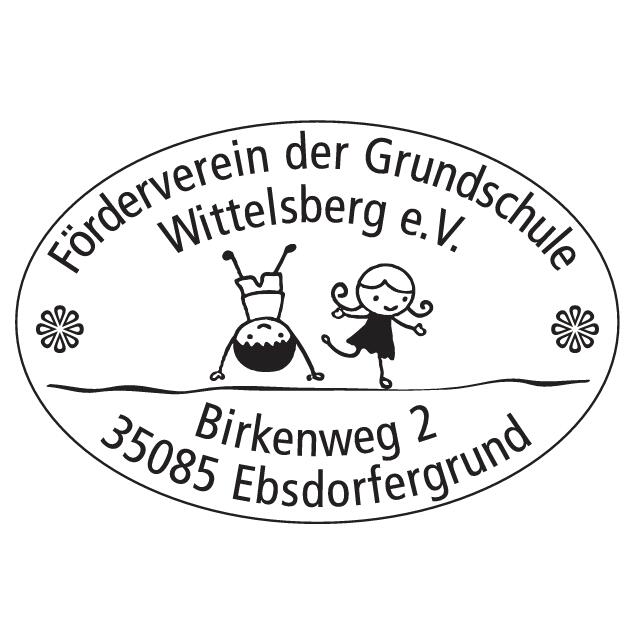 Der Förderverein wurde im März 2010 gegründet. Er bietet unter anderem an Schulnachmittagen vorwiegend ab 15.00 Uhr verschiedene Arbeitsgemeinschaften für Kinder an (siehe auch  AGen des Fördervereins). Zudem unterstützt der Förderverein die Arbeit der Schule in vielen Bereichen durch aktive Mitarbeit und durch großzügige Geldgaben. So wurden im letzten Jahr z.B. verschiedene Theaterbesuche voll- oder teilfinanziert. Auch die Kosten für die Obst-Lieferung für die „Obst-AG“ übernimmt regelmäßig der Förderverein (siehe auch  Obst-AG). Er ist maßgeblich an der Gestaltung des Schullebens beteiligt, organisiert Feste und bietet bei verschiedenen Gelegenheiten Elterncafés. Im Moment unterstützt der Förderverein die Anschaffung einer Nestschaukel für den Schulhof.Alle Eltern sind herzlich eingeladen, Mitglied zu werden und mit einem kleinen jährlichen Mitgliedsbeitrag (20 € für Privat-Personen, 50 € für juristische Personen) den Verein zu unterstützen und damit eine gute Sache zu fördern, die letztlich auch ihren Kindern vielfach zugute kommt. Auch diejenigen Eltern, die zudem den Verein durch aktive Mitarbeit unterstützen möchten, sind jederzeit herzlich willkommen. Eine Beitrittserklärung ist über die Klassenlehrerinnen erhältlich, steht zum Download auf der Homepage bereit und kann auch per Mail angefordert werden. Fragen sowie Anregungen aller Art richten Sie bitte an: foerderverein@grundschule-wittelsberg.deObst-AGDonnerstags vor der 1. Pause bereiten Eltern Obst und Gemüse vor und verteilen dies dann während der Pause auf dem Schulhof an die Schulkinder. Damit das Obst- Buffet regelmäßig angeboten werden kann, werden stets Helfer*innen gesucht. Finanziert wird das Angebot durch den Förderverein. Das Obst- und Gemüseangebot ist daher für die Kinder kostenlos. Die Dienstpläne erstellt Frau Hoppe. Kontakt: 0174/9132689 oder ninahoppe@gmx.de.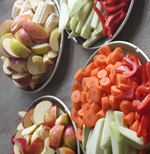 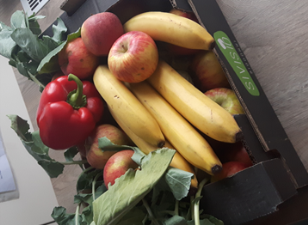 FotografDer Schulelternbeirat hat einen Fotografen ernannt, der inregelmäßigen Abständen die Schüler und Schülerinnen wie folgtfotografiert.Eine Woche nach der Einschulung am 9. September 2021 um ca. 9.00 Uhr	Klasse 1:	Einzel-und GruppenfotoIm Frühjahr 2022: 	Klassen 1:     	Gruppenfoto 
  				Klassen 2: 		Einzel- und Gruppenfoto		 		Klassen 3: 		Gruppenfoto		 		Klasse 4: 		Einzel- und GruppenfotoFundsachenKleidungsstücke werden in Blechtonnen im Kellergeschoss des Neubaus gesammelt.Jeweils vor den Sommer- und nach den Weihnachtsferien werdennicht abgeholte Kleidungsstücke in die Altkleidersammlunggegeben.FremdsprachenAb 3. Schuljahr wird das Fach Englisch mit zwei Wochenstunden unterrichtet. Die Leistungen werden benotet.FrühstückEin gesundes Frühstück (Vollkornbot, Graubrot, Obst, Gemüse,Milchprodukte …) fördert die Leistungs- undKonzentrationsfähigkeit Ihres Kindes und wird daher von uns sehrbegrüßt. Achten Sie darauf, dass Sie keine gesüßten Speisen mitgeben. In der Schule gibt es keine Möglichkeit, die Zähne nach dem Frühstück zu putzen.GanztagSeit 3 Jahren ist unsere Schule im Profil 1 der ganztägig arbeitenden Schulen. Dies bedeutet, dass wir dienstags, mittwochs und donnerstags die Möglichkeit eines Mittagessens, Hausaufgabenbetreuung, Fördermaßnahmen sowie erweiterte Angebote im Wahl- und Freizeitbereich bis 15.00 Uhr anbieten.Die Teilnahme ist freiwillig. Nach erfolgter Anmeldung durch die Eltern besteht allerdings die Pflicht zur Teilnahme für ein Schulhalbjahr.Ein „Ganztag“ sieht bei uns folgendermaßen aus:Im Anschluss an den Unterricht findet eine betreute Mittagessenspause für die Klassen 1 und 2 ab 11.40 Uhr, für die Klassen 3 und 4 ab 12.45 Uhr statt. Nach einem gemeinsamen Mittagessen (kostenpflichtiges warmes Mittagessen oder Lunchpaket von zu Hause) wird eine Ruhe-Spielen-Toben-Zeit (RST)angeboten. Anschließend findet von 13.15 bis 14.00 Uhr eine betreute Hausaufgabenzeit statt. Von 14.00 bis 15.00 Uhr haben die Kinder die Wahlzwischen täglich mind. 3 AG-Angeboten, die nach Möglichkeit die Bereiche Sport/Bewegung, Kreativität/musische Förderung und eigene Interessen/Spieleangebote abdecken sollen. Die Schulanfänger*innen müssen sich nicht in AGen einwählen. Sie können die gesamte Mittagszeit bis zum Schluss mit unserer Sozialpädagogin verbringen. Nach Absprache ist möglich, dass die Erstklässler*innen im ersten Halbjahr max. eine AG wählen können (aber nicht müssen).Um 15.00 Uhr endet das Ganztagsangebot. Montags und freitags in der 1. Stunde können Ganztags-Kinder zur Spiel-, Sport- und Lesestunde kommen, sofern sie keinen Förderunterricht haben. Die Teilnehmerzahl ist begrenzt. (In Zeiten der „Corona-Maßnahmen“ sind wir unter Umständen gehalten eine Durchmischung der Gruppen weitestgehend zu vermeiden. Daher nehmen wir dann nur Schüler*innen in diese Gruppe auf, die aufgrund der Berufstätigkeit der Eltern betreut werden müssen.)Anmeldungen für die schulische Spiel- und Lesestunde per Email an schule@grundschule-wittelsberg.de.Folgender Zeitplan gilt im Ganztag (Kleine Abweichungen sind möglich): 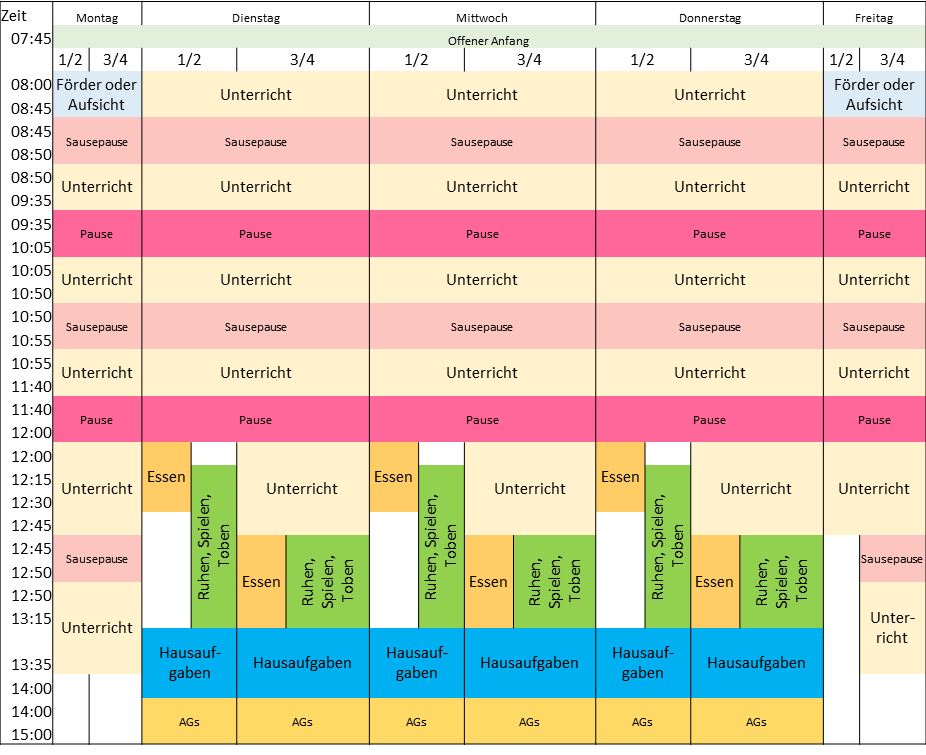 HausaufgabenIn den beiden ersten Klassen sollten die Kinder nicht länger als 30 Minuten, im 3. und 4. Schuljahr nicht länger als 45 Minuten an den Hausaufgaben arbeiten.Zur Erledigung der Hausaufgaben braucht Ihr Kind einen geeigneten und ruhigen Arbeitsplatz und möglichst einen festen zeitlichen Rhythmus.Treten Schwierigkeiten bei den Hausaufgaben auf, machen Sie eine kurze Mitteilung an die Lehrerin.HausaufgabenheftAb Klasse 2 gibt es ein Hausaufgabenheft der Schule für alle Schüler*innen. Es kostet in der Regel 2,50 €.HausschuheWährend der nassen Jahreszeit (Oktober bis Ostern) tragen alleKinder im Schulgebäude Hausschuhe.Homepagewww.grundschule-wittelsberg.de  Hier befinden sich aktuelle Termine, Links zu anderen Schulen, Informationen zur Elternmitarbeit sowiezum Förderverein. MehlerJugendwaldheim Rossberg	Als einen außerschulischen Lernort nehmen wir gerne die Angebotedes Jugendwaldheimes in Rossberg wahr. Unter Anleitung erfahrenerPädagogen können die Kinder hier vielfältige Erfahrungen mit Naturund Umwelt machen. Die Zusammenarbeit mit dem JWH wurde als verbindliches Konzept entwickelt.KinderkonferenzRegelmäßig finden Kinderkonferenzen mit je zwei Kindern der Klasse und der Schulleiterin statt. Neben regelmäßigem Klassenrat und Klassensprecher*innenwahl ist dies ein aktiver Beitrag zur Demokratieerziehung.Klassenfahrten	Die Klassen 1 bis 4 fahren während ihrer Grundschulzeit mindestenseinmal zwischen 2 und 5 Tagen innerhalb Hessens auf Klassenfahrt. In Ausnahmefällen auch innerhalb Deutschlands.KlassenlehrerinnenunterrichtAm letzten Schultag vor den Ferien und am Tag der Ausgabe derZwischenzeugnisse (Ende Januar) haben alle Kinder nach der 3.Stunde Unterrichtsschluss.An diesen Tagen findet Klassenlehrerinnenunterricht statt. Unterrichtsbeginn ist laut Stundenplan, wenn nichts anderes vereinbart wurde.Klassenübergreifender Unterricht	wird während der Projekttage praktiziert.HundeklasseIn Klasse 3 b begleitet unsere als Schulhündin ausgebildete „Fee“ die Schüler*innen beim Lernen. In Klasse 2 b verweilt zeitweise Tyson,der früher als Blindenhund gearbeitet hat.KLEEblattist die Schülerzeitschrift, die von den Kindern, den Lehrerinnen und den Erzieherinnen zwei Mal jährlich herausgegeben wird. Die KLEEblatt-AG wird von Frau Posch und Frau Heydorn-Thomas geleitet.Konflikte	Für Konfliktgespräche zwischen Kindern stehen Kolleginnen mit Mediationsausbildung bereit.Seit Schuljahr 2019/20 gibt es eine Zusammenarbeit mit SiS (Seniors in School). Eine ausgebildete Mediatorin des Vereins bieten einmal wöchentlich Mediationsstunden an, die bei Bedarf von unseren Schüler*innen genutzt werden können.Lernstandserhebungen werden in der 3. Klasse bundesweit geschrieben. Sie geben derLehrerin die Möglichkeit, den Leistungsstand der SchülerInnenfestzustellen, Defizite zu erkennen und diese bis zum Ende des4. Schuljahres gezielt zu beheben.Sie werden nicht benotet. Eltern können darüber informiert werden,wenn Sie es wünschen. Lesepause Zwei bis dreimal in der Woche haben die Kinder die Möglichkeit sich während der großen Pausen und nach den Mittagessenszeiten in kleinen Gruppen in der Bücherei aufzuhalten, dort Bücher zu betrachten, zu lesen oder auszuleihen.Lesestunde	In einigen Klassen übernahmen Mütter regelmäßig kleineLesegruppen. Die Ausgestaltung der Lesestunden wurde mit derKlassenlehrerin besprochen.Ein von einer Lesemutter erstellter Leseleitfaden gab Anregungen.Wir würden uns freuen, wenn sich wieder Mütter oder Väter für Lesestunden fänden.Monatskreis	Etwa sechs– bis achtmal pro Jahr treffen sich (normalerweise) alle Kinderund Lehrerinnen im Theaterraum unserer Schule. Falls es Tanzvorführungen gibt, treffen wir uns aus Platzgründen in der Turnhalle. Dort werdenErgebnisse aus dem Unterricht einzelner Klassen dargeboten. Elternsind zur Teilnahme herzlich eingeladen.Der Theater wird im 1. Halbjahr 2021/22 als Klassenraum genutzt. Wenn wieder Monatskreise stattfinden können/dürfen, nutzen wir die Turnhalle.Nicht-Teilnahme am Sport-und Schwimmunterricht	Kinder, die aus gesundheitlichen Gründen nicht am Sport- oder Schwimmunterricht teilnehmen können und eine Entschuldigung der Eltern vorlegen, nehmen am Unterricht anderer Klassen teil.Obst-AGDonnerstags vor der 1. Pause bereiten Eltern Obst und Gemüse vor und verteilen dies dann während der Pause auf dem Schulhof an die Schulkinder. Damit das Obst- Buffet regelmäßig angeboten werden kann, werden stets Helfer*innen gesucht. Finanziert wird das Angebot durch den Förderverein. Das Obst- und Gemüseangebot ist daher für die Kinder kostenlos. Die Dienstpläne erstellt ab Schuljahr 20/21 Frau Hoppe. Kontakt: 0174/9132689 oder ninahoppe@gmx.de.Paten	Die Schüler*innen der vierten Klassen übernehmen Patenschaften für Erstklässler*innen.Pausengestaltung		Während der beiden 20-minütigen Hofpausen haben die Kinder vielfältige Bewegungsangebote:Spielplatz mit Kletterwand, Ballspiele, Pausenspielgeräte, Klettergerüst, Basketball, Nestschaukel.Sie haben aber auch die Möglichkeit, sich auszuruhen(Pavillon, Bänke) oder sich in der Bücherei aufzuhalten (vgl. Lesepause).Projektwochen	Im Wechsel führen wir einmal jährlich (März) eine klasseninterne und einejahrgangsübergreifende Projektwoche durch.RST„Ruhen-Spielen-Toben“ ist für die Ganztagskinder die Zeit nach dem Mittagessen. Da können sie ruhen, spielen oder toben. Zur Verfügung stehen der Theater- oder Mehrzweckraum (ab Jan 2022), Klassenräume, der Schulhof und die Bücherei.Schulverbund 	Die Grundschulen des Ebsdorfergrundes bilden gemeinsam mit derGesamtschule in Heskem einen Schulverbund, der durch eine enge pädagogische Zusammenarbeit geprägt ist. Im Schulverbund werden wichtige pädagogische Themen bearbeitet. Vor „Corona“ war eine baldige gemeinsame Vortragsveranstaltung geplant.SchulkonferenzSie ist ein Gremium, in dem Eltern und Lehrer*innen gemeinsam beraten und beschließen. Schulkonferenzmitglieder können auch an anderen Sitzungen/Konferenzen teilnehmen. Sie wird alle zwei Jahre neu gewählt. Wählbar ist jede*r, die oder der ein Kind in der Schule hat.SchulwegWählen Sie mit Ihrem Kind den sichersten Weg zur Schule oder zur Bushaltestelle und besprechen Sie Gefahrenpunkte.In einem Schulwegeplan (ist in der Schule einsehbar) sind diesichersten Schulwege eingezeichnet.Besprechen Sie mit Ihren Kindern auch das richtige Verhalten an der Bushaltestelle und im Bus während der Fahrt.Falls Sie Ihr Kind einmal mit dem Auto zur Schule bringen müssen, versperren Sie bitte keine Einfahrten oder behindern Sie nicht die Durchfahrt der Schulbusse.Die Ordnungsbehörde unserer Gemeinde erinnert daran, dass Gehwegparken und erhöhte Geschwindigkeit die Sicherheit der Kinder gefährden können. Haltende PKW stellen für alle, die ihren Schulweg zu Fuß gehen, eine zusätzliche Schwierigkeit dar.SchulzahnärztinZweimal jährlich werden die Zähne der Kinder von Zahnärztinnen des Gesundheitsamtes untersucht und fluoridiert. In diesem Schuljahr bekommen wir wieder nach längerer Pause Besuch vom Schulzahnarzt-Team.Spieledienst 	Die vierten und zweiten Klassen übernehmen den Spieledienst. Sie geben zu Beginn der Pause Spielgeräte aus und räumen sie am Ende der Pause wieder in den Spieleraum ein.Sport- und SchwimmunterrichtDer Sportunterricht findet in unserer Schule auch in Form von Schwimmunterricht statt. Ab Klasse 2 wird zwischen Schwimm- und Sportunterricht halbjährlich gewechselt.Im Schwimmunterricht werden nur noch die Leistungsabzeichen„Seepferdchen“, „Seeräuber“ und das Bronzeabzeichen abgenommen.Die 3. Sportstunde	wird als Bewegungsstunde genutzt. Hierfür stehen viele Bewegungsspiele und Fahrzeuge zur Verfügung.Theaterbesuch	Mindestens einmal pro Schuljahr (meistens in der Vorweihnachtszeit) besuchen wir mit der ganzen Schule eine Theatervorstellung in Marburg, Gießen oder Moischt.Einmal jährlich gastiert in der Schule eine englischsprachige Theatergruppe.Unterrichtsmaterialien	Versehen Sie alle Schulbücher mit einem Schutzumschlag. Verlorene, verschmutzte oder kaputte Bücher müssen Sie ganz oder teilweise (je nach Nutzungszeit) ersetzen. Halten Sie daher Ihre Kinder zum pfleglichen Umgang mit allen Arbeitsmaterialien an.Unterrichtsformen	Die Kinder werden mit allen gängigen Unterrichtsformen vertraut gemacht. So gibt es sowohl lehrerzentrierte Phasen als auch Einzelarbeit. Außerdem lernen die Kinder mit Partnern oder in Gruppen zu arbeiten.Tages- und Wochenpläne, Arbeit an Stationen und Werkstattunterricht sind Formen offenen Unterrichts und werden in allen Klassen praktiziert.Unterrichtschluss	Vor den Ferien (Sommer, Herbst, Weihnachten, Ostern) und nachder Zeugnisausgabe Ende Januar endet der Unterricht nach der 3. Stunde. Die Busse fahren dann um ca. 11.00 Uhr in Wittelsberg ab.Verabschiedung	Am letzten Schultag verabschieden wir die Klassevier. Sie findet in Form einer Feier in Zusammenarbeit mit demPfarrer in der Kirche statt.Verhalten am Bus	Sollte ausnahmsweise der Bus einmal nicht kommen (Glatteis im Winter, Pannen, o.ä.) können die Kinder nach ca. 20 Minuten nach Hause gehen.Sie können Ihre Kinder zur 2. Busabfahrt erneut zur Haltestelle schicken. Sollte auch dann noch kein Bus fahren, entscheiden Sie, ob Sie Ihre Kinder zu Hause lassen oder zur Schule bringen. In letzterem Fall müssen die Kinder ggf. auch wieder abgeholt werden. Der Unterricht fällt wegen nichtfahrender Busse nicht aus.Verkehrsgarten	Im 4. Schuljahr nehmen alle Schülerinnen und Schüler an einer Radfahrausbildung teil. Über einen Zeitraum von fünf Wochen fahren die Klassen einmal wöchentlich in die Jugendverkehrsschule nach Stadtallendorf. Begleitet wird die praktische Ausbildung durch die theoretische in der Schule.Verkehrstheater	Für die Schüler und Schülerinnen der Klasse 1findet in der Regel im Laufe des Jahres ein Verkehrstheater „Immer dem Schnabel nach“ in der Schule statt.Weiterführende SchuleÜber das Angebot weiterführender Schulen werden Sie zu gegebener Zeit informiert und über den möglichen Bildungsweg Ihres Kindes beraten.Zeugnisse:Am Ende der Klasse 1 erhalten die Kinder eine verbale Beurteilung.Ziffernnoten werden am Ende der 2. Klasse erteilt. In den Klassen 3und 4 erhalten die Schülerinnen und Schüler Ende Januar einZwischenzeugnis. Anstelle der Ziffernnoten für das Sozial- undArbeitsverhalten bekommen die Schülerinnen und Schüler verbale Beurteilungen in tabellarischer Form.Im Fach Deutsch wird die Note durch verbale Beurteilungen in denvier Kompetenzbereichen ergänzt. Dies geschieht ebenfalls intabellarischer Form.Eigene Notizen: